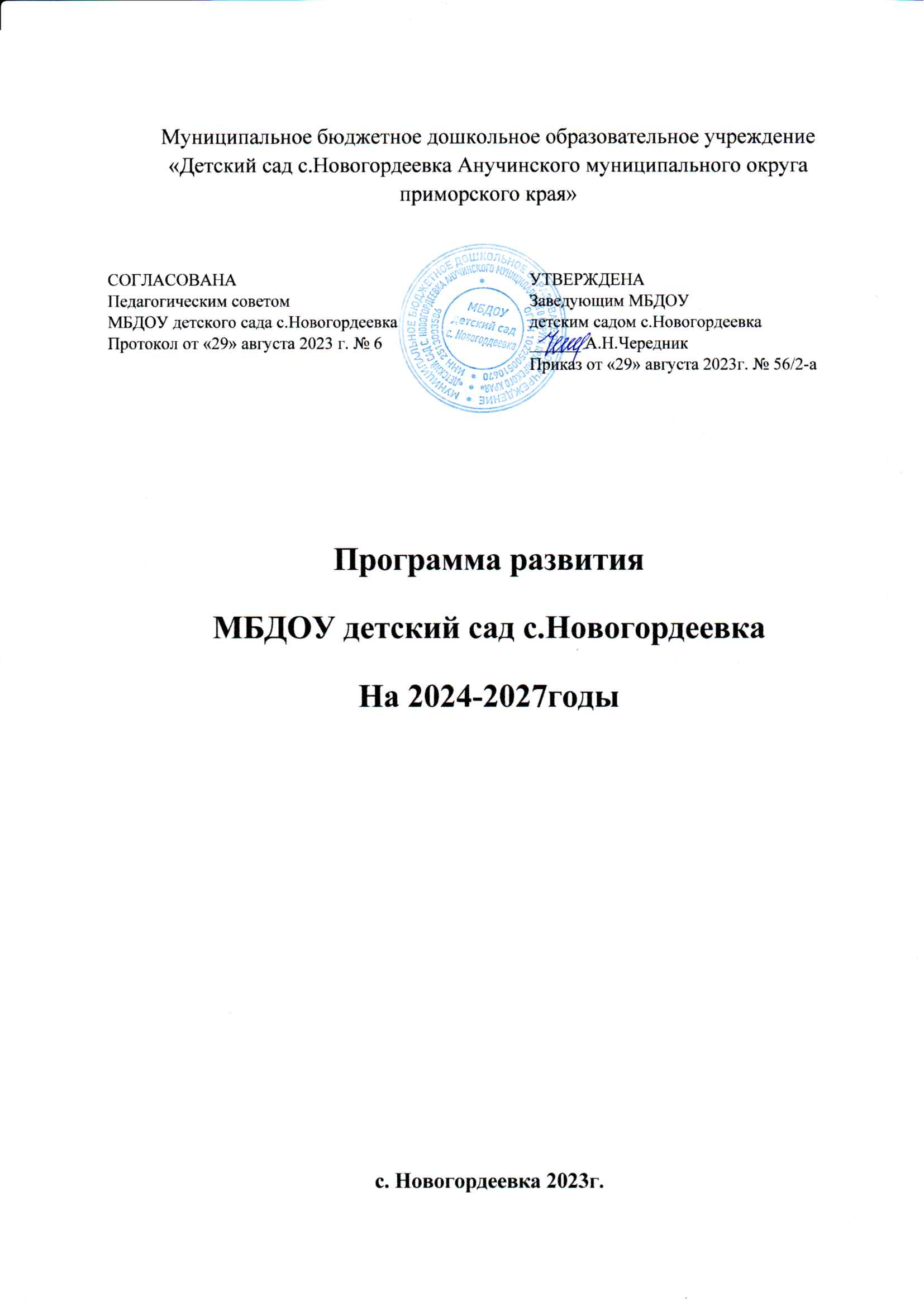 Паспорт программы развитияИнформационная справка об организацииСведения об организации. МБДОУ детский сад с. Новогордеевка (далее – детский сад, организация) создан в 1969 года .Детский сад находится в отдельно стоящем приспособленном двухэтажном здании. Имеется собственная территория для прогулок, 1 обустроенных прогулочных веранды, игровое и спортивное оборудование, отличительной особенностью детского сада является хорошее озеленение, наличие отдельной спортивной площадки.Материально-техническая база организации. Имеется  музыкальный, физкультурный зал,   пищеблок, 1 групповая, спальня,  прачечная, подсобные кладовые.Режим работы организации: с 7.30 до 18.00. Выходные дни: суббота, воскресенье, праздничные дни.Сведения о воспитанниках. В настоящее время в организации функционирует 1разновозрастная группа воспитанников, из них:1 подгруппа раннего возраста (1,5-2-3 года);1 подгруппа комбинированной направленности (3-5 гола);1под группа комбинированной направленности (5-7 лет).Характеристика семей воспитанников по составуХарактеристика семей воспитанников по количеству детейХарактеристика окружающего социума. Ближайшее окружение детского сада:МБОУ школа с.Новогордеевка;ФАП с.Новогордеевка;ДК с. НовогордеевкаСпециалисты ФАП  обеспечивают профессиональное медицинское обслуживание детей и сотрудников детского сада, проводят мониторинг уровня здоровья детей, лечебно-профилактические мероприятия с детьми консультации для родителей.Взаимодействие с МБОУ  школа с.Новогордеевка обеспечивает преемственность дошкольного и начального школьного образования.Совместно с ДК с. Новогордеевка и сельской библиотеки на его базе детский сад проводит литературные и культурно-познавательные мероприятия.Организационно-педагогические условия организации, характеристика педагогов. Общее количество педагогических работников – 2 человек (заведующий детским садом, 2 воспитателя.Укомплектованность  кадрами:воспитателями – на 100%;помощниками воспитателя – на 100%;обслуживающим персоналом – 100%.Сведения о работникахОснования для разработки программы развитияПеред началом разработки программы рабочая группа проанализировала:результативность реализации программы развития детского сада на 2020-2023;потенциал развития детского сада на основе SWOT–анализа возможностей и проблем образовательной организации;возможные варианты развития.Основания для разработки программы развития детского сада по итогам SWOT-анализаОсновные направления развития организации1. Модернизация развивающей предметно-пространственной среды (РППС).Оценка состояния РППС на соответствие требованиям законодательства, в том числе санитарному, и целям развития детского сада. Составление плана модернизации РППС и осуществление его, в том числе закупка и установка нового оборудования.2. Повышение эффективности системы дополнительного образования, расширение спектра дополнительных образовательных услуг для детей и их родителей.Участие в реализации ведомственной целевой программы «Развитие дополнительного образования детей, выявление и поддержка лиц, проявивших выдающиеся способности» до 2025 года (распоряжение Минпросвещения от 21.06.2021 № Р-126).Введение новых образовательных программ дополнительного образования трех направленностей: физкультурно-спортивной, социально-гуманитарной и художественной.3. Усиление информационной открытости и ведение официальной страницы в социальной сети В Контакте.Назначение ответственного за ведение официальной страницы в социальной сети В Контакте. Утверждение локальных нормативных актов, в том числе плана контрольных мероприятий на год. Планирование обучения ответственного. Анализ ошибок ведения официальной страницы и разработка мер по улучшению ведения официальной страницы.4. Цифровизация рабочих и образовательных процессов в организации.Создание цифровой образовательной среды, включающей минимум три компонента:электронный образовательный контент;инфраструктуру электронных средств обучения – интерактивные доски, сенсорные экраны, информационные панели и иные средства отображения информации, компьютеры, программы, серверы, микрофоны, камеры, доступ к интернет;информационные системы и технологии – образовательные платформы, ресурсы для онлайн-взаимодействия и др.Внедрение электронного документооборота, в том числе кадрового.5. Совершенствование системы охраны труда. Внедрение новых мероприятий по улучшению условий и охраны труда.Актуализация локальных нормативных актов детского сада в сфере охраны труда. Разработка, утверждение и осуществление мероприятий по улучшению условий и охраны труда, в том числе:проведение специальной оценки условий труда, оценку уровней профессиональных рисков;механизация работ при складировании и транспортировании продуктов, отходов, других тяжелых объектов;модернизация оборудования и технологических процессов на рабочих местах с целью снижения содержания вредных веществ в воздухе рабочей зоны, механических колебаний и излучений;обустройство новых или реконструкция имеющихся мест отдыха, психологической разгрузки, обогрева работников, укрытий от солнечных лучей и атмосферных осадков при работах на открытом воздухе.6. Усиление антитеррористической защищенности организации.Проведение оценки качества и достаточности организационных мероприятий, практической готовности и обеспечения объекта техническими средствами. Разработать комплексный план мероприятий по усилению антитеррористической безопасности, интегрировать его с антикризисным планом организации.7. Организация условия для обучения детей, нуждающихся в длительном лечении в медицинских организациях.Анализ ресурсов детского сада, необходимых для обучения детей, нуждающихся в длительном лечении в медицинских организациях. Составления плана мер по улучшению условий необходимых для обучения детей, нуждающихся в длительном лечении, в том числе плана обучения педагогов. Разработка дорожной карты разных вариантов обучения детей, нуждающихся в длительном лечении.8. Усиление работы по адаптации иностранных обучающихся.Проведение оценки состояния степени адаптации воспитанников-иностранцев и на ее основе разработка плана мероприятий по улучшению адаптации и интеграции детей в образовательный и воспитательный процесс детского сада. Планирование диагностических периодов с целью контроля реализации плана мероприятий.9. Оптимизация работы с кадрами.Анализ должностей, на которые можно принять студентов среднего профессионального и высшего образования. Разработка мер по ускоренной адаптации студентов к работе. Поиск кандидатов на вакантные должности среди студентов. Разработка мер по повышению привлекательности работы в образовательной организации.10. Внедрение наставничества среди педагогических работников.Назначение куратора по наставничеству педагогов. Анализ работников и подбор пар наставник-наставляемый. Разработка дорожной карты и локальных нормативных актов по наставничеству. Ведение базы наставников и наставляемых. Контроль реализации программ наставничества.11. Ведение инновационной деятельности.Анализ идей, которые образовательная организация готова представить в рамках инновационной деятельности. Создание рабочей группы по разработке инновационного проекта. Подача заявки и, после утверждения заявки, реализация инновационного проекта. Корректировка документации проекта в ходе его реализации.12. Модернизация ВСОКО и организация мероприятий с целью выполнения показателей МКДО.Назначение координатора на уровне детского сада, поручение ему полномочий в соответствии с Порядком проведения МКДО. Определение перечня работников для команды координаторов МКДО и организация их на обучение. Корректировка локальных нормативных актов, регулирующих ВСОКО в детском саду, с целью стабильного достижения показателей МКДО.Мероприятия по реализации программы развитияМеханизмы реализации программы развития1. Заключение договоров о сетевой форме реализации образовательной программы с целью повышение качества образовательных, здоровьеформирующих и коррекционных услуг в учреждении, с учетом возрастных и индивидуальных особенностей детей.2. Модернизация и цифровизация управленческих и образовательных процессов, документооборота: закупка и установка оборудования, обучение работников, контроль за правильным использованием нового оборудования и технологий.3. Проведение опросов и анкетирований для оценки уровня удовлетворенности услугами детского сада, существующими в нем процессами.4. Подготовка методических рекомендаций по различным направлениям деятельности детского сада.5. Изучение влияния новых информационных и коммуникационных технологий и форм организации социальных отношений на психическое здоровье детей, на их интеллектуальные способности, эмоциональное развитие и формирование личности.6. Проведение психолого-педагогических исследований, направленных на получение данных о тенденциях в области личностного развития детей.7. Закупка и установка нового оборудования в целях модернизации РППС.Ожидаемые результаты реализации программы развития1. Высокая конкурентоспособность детского сада на рынке образовательных услуг, обеспечение равных стартовых возможностей дошкольников.2. В организации реализуются новые программы дополнительного образования для детей и их родителей.3. Высокий процент выпускников организации, успешно прошедших адаптацию в первом классе школы.4. Внедрены и эффективно используются цифровые технологии в работе организации, в том числе документообороте, обучении и воспитании.5. Создана современная комфортная развивающая предметно-пространственная среда и обучающее пространство в соответствии с требованиями законодательства РФ.6. Повысилась профессиональная компетентность педагогов, в том числе в области овладения инновационными образовательными и метапредметными технологиями за счет прохождения повышения квалификации и переподготовки работников, участия в региональных и федеральных профессиональных мероприятиях.7. Улучшились условия обучения детей с особыми потребностями – детей-мигрантов, длительно болеющих учеников и др.8. Организация получает меньше замечаний от органов надзора и контроля в сфере охраны труда и безопасности.Критерии и показатели оценки реализации программы развитияПолное наименование организацииМуниципальное бюджетное дошкольное образовательное учреждение «Детский сад с. Новогордеевка  Анучинского муниципального округа Приморского края »Документы, послужившие основанием для разработки программы развития1.Федеральный закон «Об образовании в Российской Федерации» от 29.12.2012 № 273-ФЗ.2. Постановление Правительства РФ от 26.12.2017 № 1642 «Об утверждении государственной программы Российской Федерации "Развитие образования"».3. Стратегия развития воспитания в РФ на период до 2025 года, утвержденная распоряжением Правительства РФ от 29.05.2015 № 996-р.4. Концепция развития дополнительного образования детей до 2030 года, утвержденная распоряжением Правительства РФ от 31.03.2022 № 678-р.5. Федеральный проект «Цифровая образовательная среда» (п. 4.4 паспорта национального проекта «Образование», утв. президиумом Совета при Президенте РФ по стратегическому развитию и национальным проектам, протокол от 24.12.2018 № 16).6. Распоряжение Минпросвещения России от 21.06.2021 № Р-126 «Об утверждении ведомственной целевой программы "Развитие дополнительного образования детей, выявление и поддержка лиц, проявивших выдающиеся способности"».7. Порядок организации и осуществления образовательной деятельности по основным общеобразовательным программам – образовательным программам дошкольного образования, утвержденный приказом Минпросвещения от 31.07.2020 № 373.9. Письмо Минпросвещения России от 11.05.2021 № СК-123/07.Сведения о разработчикахОтветственные: Чередник Анна Николаевна, заведующий МБДОУ детский сад с. Новогордеевка
Самочеляева Елена Николаевна, воспитательКозлова Татьяна Владимировна, воспитатель Рабочая группа в составе, утвержденном приказом МБДОУ детский сад с. Новогордеевка от  27.08.2023г.Цели программы развития1. Повышение качества образовательных и коррекционных услуг в организации, с учетом возрастных и индивидуальных особенностей детей.
2. Модернизация материально-технической базы организации, цифровизация образовательной деятельности.
3. Обеспечение разнообразия и доступности дополнительного образования с учетом потребностей и возможностей детей.
4. Повышение безопасности, в том числе усиление антитеррористической защищенности объектов организацииКомплексные задачи программы развития1. Обеспечение преемственности основных образовательных программ дошкольного образования и начального образования.
2. Внедрение дистанционных образовательных технологий и элементов электронного обучения для детей от 5 лет.
3. Цифровизация системы управления образовательной организацией, в том числе документооборота.
4. Создание открытой и доступной системы дополнительного образования для развития детских способностей.
5. Модернизация развивающей предметно-пространственной среды и материально-технической базы организации.
7. Повышения безопасности в организации в отношении детей и работников, посетителей.
8. Создание условий для полноценного сотрудничества с социальными партнерами для разностороннего развития детей.Основные направления развития организации1. Модернизация развивающей предметно-пространственной среды и развитие качественной и доступной образовательной и творческой среды.
2. Повышение эффективности системы дополнительного образования, расширение спектра дополнительных образовательных услуг для детей и их родителей.
3. Усиление информационной открытости и ведение официальной страницы в социальной сети В Контакте.
4. Цифровизация рабочих и образовательных процессов в организации.
5. Совершенствование системы охраны труда.
6. Усиление антитеррористической защищенности организации.
7. Создание условий получения дошкольного образования детьми с различными особенностями и потребностями, в том числе детьми-мигрантами, нуждающимися в длительном лечении и т. д. Период реализации программы развитияС 2024 года по 2027 год – 4 годаПорядок финансирования программы развитияСредства субсидии на муниципальное задание.
Целевые субсидии.
Средства от приносящей доход деятельностиЦелевые индикаторы и показатели успешности реализации программыУдовлетворенность 85 % участников образовательных отношений качеством предоставляемых образовательных услуг.
Положительная динамика результативности участия педагогов в конкурсах, конференциях и др. мероприятиях инновационной направленности.
Благоприятные показатели физического, психического здоровья воспитанников.
Рост числа работников, использующих дистанционные технологии, ИКТ, инновационные педагогические технологии.
Обучение 30 % педагогов по программам для работы с детьми с ОВЗ.
Обновление материально-технической базы на 30 %.
Отсутствие  несчастных случаев с работниками и детьми, происшествий на территории организации.
Быстрая адаптация к коллективу воспитанников-иностранцев.Ожидаемые результаты реализации программыВысокая конкурентоспособность детского сада на рынке образовательных услуг.
В организации реализуются новые программы дополнительного образования для детей и их родителей.
Высокий процент выпускников организации, успешно прошедших адаптацию в первом классе школы.
Внедрены и эффективно используются цифровые технологии в работе организации, в том числе документообороте, обучении и воспитании.
Создана современная комфортная развивающая предметно-пространственная среда и обучающее пространство в соответствии с требованиями законодательства.
Повысилась профессиональная компетентность педагогов, в том числе в области овладения инновационными образовательными и мета предметными технологиями за счет прохождения повышения квалификации и переподготовки работников, участия в региональных и федеральных профессиональных мероприятиях.
Организация получает меньше замечаний от органов надзора и контроля в сфере охраны труда и безопасности.Контроль реализации программы развитияОрганизация осуществляет мониторинг эффективности реализации программы развития. Отчетная дата – май каждого года. По итогам ежегодного мониторинга ответственный работник составляет аналитический отчет о результатах реализации программы развития. Ответственный назначается приказом заведующего МБДОУ детский сад с. Новогордеевка.Корректировку программы развития осуществляет заведующий МБДОУ детский сад с. Новогордеевка.Состав семьиКоличество семейПроцент от общего количества семей воспитанниковПолная1485%Неполная с матерью00%Неполная с отцом00,%Оформлено опекунство00,%Количество детей в семьеКоличество семейПроцент от общего количества семей воспитанниковОдин ребенок214,2%Два ребенка321,4%Три ребенка и более857,1%Образование, кол-во работниковНаличие квалификационных категорий, кол-во работниковСтаж работы, кол-во работников
Среднее специальное – 3 чел.
Высшая – 0 чел.
Первая – 0 чел.
Без категории – 2 чел.До 5 лет – 1 чел.
Свыше 15 лет – 2 чел. Оценка актуального состояния внутреннего потенциалаОценка актуального состояния внутреннего потенциалаОценка перспектив развития с учетом изменения внешних факторовОценка перспектив развития с учетом изменения внешних факторовСильные стороныСлабые стороныБлагоприятные возможностиРискиВысокий профессиональный уровень педагогических кадровОтсутствие необходимого опыта педагогов в инновационной, цифровой, проектной деятельностиЕсть возможность получать квалифицированную научно-методическую помощь от методиста КУ МОУО Анучинского МОНевысокая заработная плата, косвенным образом влияющая на престиж профессии и стимулирование педагогов развиваться, внедрять новые технологииИспользование инновационных подходов к организации методической работыПреобладание в коллективе педагогов традиционных подходов к образовательному процессуВостребованность среди родителей услуг дополнительного образованияФормализованный подход органов власти в сфере цифровизации и внедрения инноваций без учета потребностей и реальных возможностей конкретного детского садаМесторасположение детского садаУстаревшая материально-техническая базаМожно принять участие в целевых государственных программах в сфере цифровизации и развития дополнительного образованияНедостаточное финансирование системы образованияНакопленный практический опыт образовательной и оздоровительной деятельностиНедостаточно опыта работы в области маркетингаУдовлетворенность родителей работой детского сада.Есть организации, которые готовы стать партнерами в сетевом взаимодействииВ связи с большим количеством инноваций в области дошкольного образования есть риск не довести до результата выбранные направления развитияНаправленностьНазвание образовательной программыВозраст воспитанниковВозраст воспитанниковВозраст воспитанниковВозраст воспитанниковНаправленностьНазвание образовательной программы1,5-2-33-44-55-7Физкультурно-спортивнаяЗакаливающая гимнастика++++Социально-гуманитарнаяСоциокультурная адаптация детей+Социально-гуманитарнаяИнтеллектуальное развитие+Социально-гуманитарнаяХудожественно-эстетическое и творческое развитие+ХудожественнаяРабота с природными материалами++++№ п/пМероприятиеОтветственныйСрокРезультатВыполнение1. Модернизация развивающей предметно-пространственной среды (РППС)1. Модернизация развивающей предметно-пространственной среды (РППС)1. Модернизация развивающей предметно-пространственной среды (РППС)1. Модернизация развивающей предметно-пространственной среды (РППС)1. Модернизация развивающей предметно-пространственной среды (РППС)1. Модернизация развивающей предметно-пространственной среды (РППС)1Оценка состояния РППСЗаведующий,воспитателиФевраль 2024Оформление аналитической справки2Составление плана модернизации РППСЗаведующий,воспитателиМарт 2024План3Закупка и установка оборудования по плануЗаведующий,Завхоз2024Акты приемки2. Повышение эффективности системы дополнительного образования, расширение спектра дополнительных образовательных услуг2. Повышение эффективности системы дополнительного образования, расширение спектра дополнительных образовательных услуг2. Повышение эффективности системы дополнительного образования, расширение спектра дополнительных образовательных услуг2. Повышение эффективности системы дополнительного образования, расширение спектра дополнительных образовательных услуг2. Повышение эффективности системы дополнительного образования, расширение спектра дополнительных образовательных услуг2. Повышение эффективности системы дополнительного образования, расширение спектра дополнительных образовательных услуг1Анализ востребованности дополнительного образованияЗаведующий,Январь – март 2024Анкетирование и опрос родителей2Проведение педсовета с целью определения, какие программы дополнительного образования надо реализоватьЗаведующий,воспитатели Апрель 2024Протокол заседания педсовета3Разработка программ дополнительного образованияЗаведующий,воспитатели Май – август 2024Образовательные программы по открываемым направлениям дополнительного образования4Проведение педсовета с целью определения, как детский сад может участвовать в реализации госпрограммЗаведующийМарт 2024Протокол заседания педсовета3. Ведение госпаблика3. Ведение госпаблика3. Ведение госпаблика3. Ведение госпаблика3. Ведение госпаблика3. Ведение госпаблика1Мониторинг ведения госпабликаЗаведующийРаз в кварталСправка2Разработка плана мероприятий мониторинга госпаблика и мер по улучшению его веденияЗаведующийЯнварь 2024План3Обучение ответственного за ведение госпабликаЗаведующийПо плану мероприятийДокументы об обучении4. Цифровизации образовательного процесса4. Цифровизации образовательного процесса4. Цифровизации образовательного процесса4. Цифровизации образовательного процесса4. Цифровизации образовательного процесса4. Цифровизации образовательного процесса1Анализ доступных образовательных платформЗаведующийЯнварь – февраль 2024Оформление аналитической справки2Проведение заседания педагогического советаЗаведующийФевраль 2024Протокол заседания педсовета3Родительское собрание об использовании ЭО и ДОТ в образовательном процессеЗаведующийМарт 2024Протокол4Закупка оборудованияЗаведующий хозяйствомАпрель – май 2024Договор поставки и акт приема-передачи товара5Установка оборудования, подготовка помещенийЗаведующий хозяйствомМай – июнь 2024Акт выполненных работ6Повышение квалификации педагоговЗаведующий2024Обучены 50% педагогов7Разработка анкет для мониторинга процесса обученияЗаведующийИюль 2024Анкеты для педагогов и родителей5. Совершенствование системы охраны труда5. Совершенствование системы охраны труда5. Совершенствование системы охраны труда5. Совершенствование системы охраны труда5. Совершенствование системы охраны труда5. Совершенствование системы охраны труда1Проведение совещания с целью планирования развития системы охраны труда в детском садуЗаведующийМарт 2024Протокол2Разработка мероприятий по улучшению условий и охраны трудаЗаведующийМарт 2024Проект мероприятий по улучшению условий и охраны труда6. Усиление антитеррористической защищенности организации6. Усиление антитеррористической защищенности организации6. Усиление антитеррористической защищенности организации6. Усиление антитеррористической защищенности организации6. Усиление антитеррористической защищенности организации6. Усиление антитеррористической защищенности организации1Определение основных положений проведения в детском саду работы по АТЗ, схемы управления, состава комиссий по внутренним проверкам, способов контроляЗаведующийЗаведующий хозяйствомПервое полугодие 2024ПриказыЛокальные нормативные акты детского сада2Разработка плана мероприятий по исполнению ПП РФ от 02.08.2019 № 1006 и плана действий при установлении уровней террористической опасностиЗаведующий хозяйствомАпрель 2024Утвержденные планы3Разработка плана проведения учений и тренировок по АТЗЗаведующий хозяйствомЕжегодно в февралеУтвержденные планы4Планирование внедрения интегрированной системы безопасностиЗаведующийЗаведующий хозяйствомВторое полугодие 2024Утвержденный план внедрения 10. Внедрение наставничества среди педагогических работников     10. Внедрение наставничества среди педагогических работников     10. Внедрение наставничества среди педагогических работников     10. Внедрение наставничества среди педагогических работников     10. Внедрение наставничества среди педагогических работников     10. Внедрение наставничества среди педагогических работников    1Назначение куратора по наставничеству педагоговЗаведующийФевраль 2024Приказ2Разработка дорожной карты и локальных нормативных актов по наставничествуЗаведующийФевраль-март 2023Дорожная карта3Ведение базы наставников и наставляемых. Разработка и реализации программ наставничестваЗаведующийПо графику дорожной картыОтчетНаправления развития организацииКритерии и показатели оценки1. Модернизация РППСОбновление РППС на 40 %.
Соответствие РППС требованиям законодательства и целям развития детского сада2. Повышение эффективности системы дополнительного образования, расширение спектра дополнительных образовательных услугУдовлетворенность родителей и воспитанников услугами дополнительного образования на 80%.
3. Ведение госпабликаГоспаблик соответствует требования законодательства и рекомендациям Минцифры.
Ответственный за госпаблик проходит ежегодное обучение по ведению госпаблика.
4. Цифровизации образовательного и управленческого процессаПрирост на 25 % числа работников, использующих дистанционные технологии, ИКТ, инновационные педагогические технологии.
Перевод 30 % документооборота детского сада в электронный вид5. Совершенствование системы охраны трудаОтсутствие несчастных случаев с работниками и детьми.
Отсутствие замечаний от органов надзора и контроля в сфере охраны труда6. Усиление антитеррористической защищенности организацииОтсутствие происшествий на территории организации.
Отсутствие замечаний от органов надзора и контроля в сфере безопасности11. Успешное выполнение показателей МКДОПо всем показателям МКДО детский сад имеет оценку не ниже «3-й уровень. Базовое качество».
Работники детского сада обучены по программе подготовки экспертов и успешно принимают участие в команде координаторов МКДО